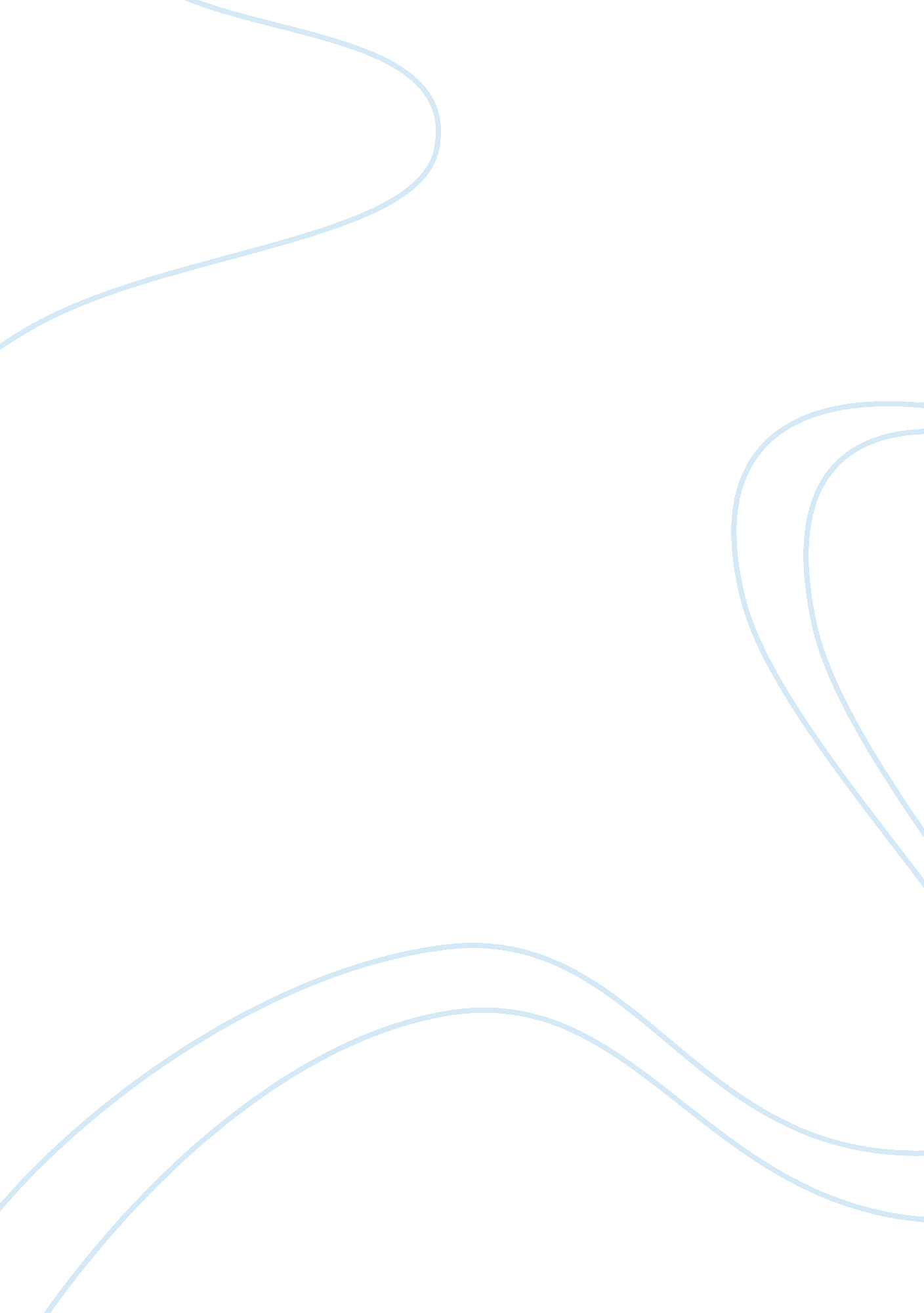 Managerial leadership within the organizational environmentBusiness, Human Resources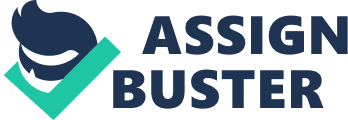 In an organization, the managers and CEO become successful if their core values identify with that of the organizational vision, mission and value system. The values play a vital role in the actions and reactions of the people in the workplace. An intrinsic sense of responsibility ensures understanding and cooperation among the colleagues whether they are their junior or their seniors. The courage and the ambition go a long way in overcoming the conflicting values which may result due to the diversity that the workplace represents in term of human resource. 
Managerial leadership within the organizational environment requires a creative approach to communicate effectively, especially for resolving workplace conflicts and promoting cross-cultural understanding of values. The vast scope of communication, in terms of behavioral pattern, the language used and non-verbal means of contact are important factors which are extremely relevant in the social interaction. Conscientiousness, extrovert behavior and communication skill of the man are major factors that ultimately decide in his favor in the cut-throat competitive professional field. A person, who makes effort to develop better ways of communicating with others in his field, is able to strengthen his professional relationship and facilitate a better understanding that paves the way to a success which promises a productive outcome. (287) 